ΠΕΡΙΓΡΑΦΗ ΠΡΟΤΕΙΝΟΜΕΝΟΥ ΘΕΜΑΤΟΣ ΠΤΥΧΙΑΚΗΣ ΕΡΓΑΣΙΑΣ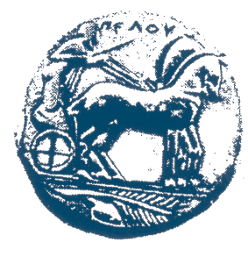 ΕΛΛΗΝΙΚΗ ΔΗΜΟΚΡΑΤΙΑΠΑΝΕΠΙΣΤΗΜΙΟ ΠΕΛΟΠΟΝΝΗΣΟΥ    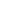 Σχολη: ΜΗΧΑΝΙΚΩΝΤμημα: ΗΛΕΚΤΡΟΛΟΓΩΝ ΜΗΧΑΝΙΚΩΝ & ΜΗΧΑΝΙΚΩΝ ΥΠΟΛΟΓΙΣΤΩΝΔιεύθυνση: Μ. Αλεξάνδρου 1, Τηλ.:2610 - 369236, fax: 2610-369193Τίτλος: Εξ αποστάσεως σύγχρονη και ασύγχρονη τηλεκπαίδευση: η εμπειρία της πανδημίαςΤίτλος: Εξ αποστάσεως σύγχρονη και ασύγχρονη τηλεκπαίδευση: η εμπειρία της πανδημίαςΤίτλος: Εξ αποστάσεως σύγχρονη και ασύγχρονη τηλεκπαίδευση: η εμπειρία της πανδημίαςΤίτλος: Εξ αποστάσεως σύγχρονη και ασύγχρονη τηλεκπαίδευση: η εμπειρία της πανδημίαςΕπιβλέπων: Γεώργιος Ασημακόπουλοςe-mail:asi006Dgo.uop.grΆτομα1Στόχοι Στόχος της εργασίας είναι ο φοιτητής να κατανοήσει τις τεχνικές που αξιοποιούν τα σύγχρονα εργαλεία εξ αποστάσεως τηλεκπαίδευσης και να εξοικειωθεί με την ανάπτυξη και παραμετροποίηση ασύγχρονων συστημάτων. Στόχοι Στόχος της εργασίας είναι ο φοιτητής να κατανοήσει τις τεχνικές που αξιοποιούν τα σύγχρονα εργαλεία εξ αποστάσεως τηλεκπαίδευσης και να εξοικειωθεί με την ανάπτυξη και παραμετροποίηση ασύγχρονων συστημάτων. Στόχοι Στόχος της εργασίας είναι ο φοιτητής να κατανοήσει τις τεχνικές που αξιοποιούν τα σύγχρονα εργαλεία εξ αποστάσεως τηλεκπαίδευσης και να εξοικειωθεί με την ανάπτυξη και παραμετροποίηση ασύγχρονων συστημάτων. Στόχοι Στόχος της εργασίας είναι ο φοιτητής να κατανοήσει τις τεχνικές που αξιοποιούν τα σύγχρονα εργαλεία εξ αποστάσεως τηλεκπαίδευσης και να εξοικειωθεί με την ανάπτυξη και παραμετροποίηση ασύγχρονων συστημάτων. Αντικείμενο: Αντικείμενο της εργασίας είναι η αξιοποίηση εμπειρίας της μαζικής χρήσης εξ αποστάσεως εργαλείων σύγχρονης τηλεκπαίδευσης, προκειμένου να αξιολογηθεί η αποτελεσματικότητά τους. Συγκεκριμένα θα αξιολογηθούν μεταξύ τους τα ευρέως διαδεδομένα συστήματα σύγχρονης εξ αποστάσεως τηλεπκαίδευσης που αξιοποιήθηκαν κατά τη διάρκεια της πανδημίας. Επίσης θα αναπτυχθεί σύστημα ασύγχρονης τηλεκπαίδευσης βασιζόμενο στην υποδομή moodle.Αντικείμενο: Αντικείμενο της εργασίας είναι η αξιοποίηση εμπειρίας της μαζικής χρήσης εξ αποστάσεως εργαλείων σύγχρονης τηλεκπαίδευσης, προκειμένου να αξιολογηθεί η αποτελεσματικότητά τους. Συγκεκριμένα θα αξιολογηθούν μεταξύ τους τα ευρέως διαδεδομένα συστήματα σύγχρονης εξ αποστάσεως τηλεπκαίδευσης που αξιοποιήθηκαν κατά τη διάρκεια της πανδημίας. Επίσης θα αναπτυχθεί σύστημα ασύγχρονης τηλεκπαίδευσης βασιζόμενο στην υποδομή moodle.Αντικείμενο: Αντικείμενο της εργασίας είναι η αξιοποίηση εμπειρίας της μαζικής χρήσης εξ αποστάσεως εργαλείων σύγχρονης τηλεκπαίδευσης, προκειμένου να αξιολογηθεί η αποτελεσματικότητά τους. Συγκεκριμένα θα αξιολογηθούν μεταξύ τους τα ευρέως διαδεδομένα συστήματα σύγχρονης εξ αποστάσεως τηλεπκαίδευσης που αξιοποιήθηκαν κατά τη διάρκεια της πανδημίας. Επίσης θα αναπτυχθεί σύστημα ασύγχρονης τηλεκπαίδευσης βασιζόμενο στην υποδομή moodle.Αντικείμενο: Αντικείμενο της εργασίας είναι η αξιοποίηση εμπειρίας της μαζικής χρήσης εξ αποστάσεως εργαλείων σύγχρονης τηλεκπαίδευσης, προκειμένου να αξιολογηθεί η αποτελεσματικότητά τους. Συγκεκριμένα θα αξιολογηθούν μεταξύ τους τα ευρέως διαδεδομένα συστήματα σύγχρονης εξ αποστάσεως τηλεπκαίδευσης που αξιοποιήθηκαν κατά τη διάρκεια της πανδημίας. Επίσης θα αναπτυχθεί σύστημα ασύγχρονης τηλεκπαίδευσης βασιζόμενο στην υποδομή moodle.Η εργασία περιλαμβάνειΣχεδιασμό και ανάπτυξη συστήματοςΣυγκριτική επισκόπηση ή μελέτη, και πλαίσιο αξιολόγησηςΗ εργασία περιλαμβάνειΣχεδιασμό και ανάπτυξη συστήματοςΣυγκριτική επισκόπηση ή μελέτη, και πλαίσιο αξιολόγησηςΗ εργασία περιλαμβάνειΣχεδιασμό και ανάπτυξη συστήματοςΣυγκριτική επισκόπηση ή μελέτη, και πλαίσιο αξιολόγησηςΗ εργασία περιλαμβάνειΣχεδιασμό και ανάπτυξη συστήματοςΣυγκριτική επισκόπηση ή μελέτη, και πλαίσιο αξιολόγησηςΣχετιζόμενα ΜαθήματαΠρωτεύοντα: ΨΗΦΙΑΚΗ ΚΟΙΝΩΝΙΑ ΚΑΙ ΟΙΚΟΝΟΜΙΑΔευτερεύοντα: Σχετιζόμενα ΜαθήματαΠρωτεύοντα: ΨΗΦΙΑΚΗ ΚΟΙΝΩΝΙΑ ΚΑΙ ΟΙΚΟΝΟΜΙΑΔευτερεύοντα: Σχετιζόμενα ΜαθήματαΠρωτεύοντα: ΨΗΦΙΑΚΗ ΚΟΙΝΩΝΙΑ ΚΑΙ ΟΙΚΟΝΟΜΙΑΔευτερεύοντα: Σχετιζόμενα ΜαθήματαΠρωτεύοντα: ΨΗΦΙΑΚΗ ΚΟΙΝΩΝΙΑ ΚΑΙ ΟΙΚΟΝΟΜΙΑΔευτερεύοντα: Υποχρεώσεις Παρουσίας: Υποχρεώσεις Παρουσίας: Υποχρεώσεις Παρουσίας: Υποχρεώσεις Παρουσίας: 